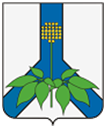 АДМИНИСТРАЦИЯ ДАЛЬНЕРЕЧЕНСКОГО МУНИЦИПАЛЬНОГО РАЙОНАПРОЕКТ ПОСТАНОВЛЕНИЯ               г.	       г. Дальнереченск	                                                №  -паО внесении изменений в постановление администрации Дальнереченского муниципального района от 04.08.2023 № 432-па "О мерах по ликвидации последствий чрезвычайной ситуации природного характера на территории Дальнереченского муниципального района, вызванной выпадением сильных ливневых осадков 3-4 августа 2023 года"В соответствии с Федеральным законом от 06.10.2003 № 131-ФЗ "Об общих принципах организации местного самоуправления в Российской Федерации", в связи с необходимостью уточнения границ чрезвычайной ситуации, руководствуясь Уставом Дальнереченского муниципального района, администрация Дальнереченского муниципального района ПОСТАНОВЛЯЕТ:1. Внести следующие изменения в постановление администрации Дальнереченского муниципального района от 04.08.2023 № 432-па "О мерах по ликвидации последствий чрезвычайной ситуации природного характера на территории Дальнереченского муниципального района, вызванной выпадением сильных ливневых осадков 3-4 августа 2023 года" (далее - Постановление).1.1. Пункт 2 Постановления изложить в следующе редакции:"2. Определить следующие границы Чрезвычайной ситуации: 2.1. село Ракитное, село Зимники, село Пожига, село Ариадное, село Речное, село Веденка, село Соловьевка;2.2. Участки автомобильных дорог: Дальнереченск-Ариадное, Ракитное-Маревка, Маревка – Поляны, Уборка-Самарка-Ариадное.2. Отделу по работе с территориями и делопроизводству администрации Дальнереченского муниципального района (Пенкина) разместить настоящее постановление на официальном сайте администрации Дальнереченского муниципального в информационно-телекоммуникационной сети Интернет.3. Контроль за исполнением настоящего постановления оставляю за собой.4. Настоящее постановление вступает в силу со дня его принятия и подлежит обнародованию в установленном порядке.ГлаваДальнереченского муниципального района                                                В. С. Дернов          